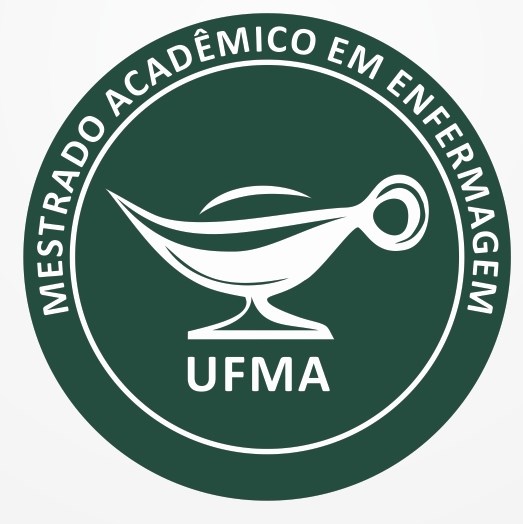 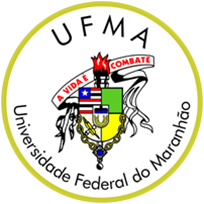 DECLARAÇÃO NEGATIVA DE VÍNCULO EMPREGATÍCIOEu,_____________________________________________________, residente e domiciliado (a) ___________________________________________________________________________ CPF ______________________, aluno (a) do Programa de Pós-Graduação em Enfermagem, Matrícula  _______________________, declaro estar apto(a) a participar do Programa de Bolsas do Mestrado Acadêmico em Enfermagem, tendo em vista que não possuo nenhum vínculo empregatício nem outras atividades ou trabalhos remunerados.Declaro ainda, que uma vez comprovada a acumulação desta, com bolsas de outras agências de fomento, comprometo-me a devolver, em valores atualizados, as mensalidades recebidas indevidamente. Assim como, se durante a vigência da bolsa adquirir vínculo empregatício, solicitarei cancelamento imediato da bolsa.  São Luís (Ma), _____ de ________ de ______._________________________________________Aluno (a)